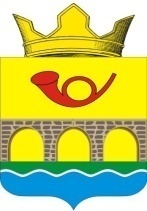 РОССИЙСКАЯ ФЕДЕРАЦИЯРОСТОВСКАЯ ОБЛАСТЬНЕКЛИНОВСКИЙ РАЙОНАДМИНИСТРАЦИЯ САМБЕКСКОГО СЕЛЬСКОГО ПОСЕЛЕНИЯПОСТАНОВЛЕНИЕ08 ноября 2021 г № 134	с. СамбекО внесении изменения в постановление Администрации Самбекского сельского поселения от 27.03.2018 г № 28 «Об утверждении Порядка разработки, реализации и оценки эффективности муниципальных программ Самбекского сельского поселения»В соответствии с бюджетным законодательством Российской Федерации, постановлением Правительства Ростовской области от 10.01.2018 № 1 «Об утверждении Порядка разработки, реализации и оценки эффективности государственных программ Ростовской области», руководствуясь Уставом муниципального образования «Самбекское сельское поселения», Администрация Самбекского сельского поселения постановляет:    1.Внести изменения в постановление Администрации Самбекского сельского поселения от 27.03.2018 г № 28 «Об утверждении Порядка разработки, реализации и оценки эффективности муниципальных программ Самбекского сельского поселения», изложив приложение № 1 к нему в новой редакции, согласно приложению к настоящему постановлению.   2. Настоящее постановление вступает в силу со дня его официального опубликования (обнародования).    3.Контроль за исполнением постановления оставляю за собой.   Глава Администрации                                                                      М.А.СоболевскийСамбекского сельского поселения                 	              Приложениек постановлению АдминистрацииСамбекского сельского поселенияот  08.11.2021 № 134Приложение № 1к постановлениюАдминистрации Самбекского сельского поселенияот 27.03.2018 № 28ПОРЯДОКразработки, реализации и оценки эффективности муниципальных программ Самбекского сельского поселенияОбщие положения1.1.Настоящий   Порядок    определяет    правила    разработки,    реализации       и оценки   эффективности   муниципальных   программ   Самбекского сельского поселения, а также контроля за ходом их реализации.1.2. Основные понятия, используемые в настоящем Порядке: - муниципальная программа Самбекского сельского поселения (далее – муниципальная программа)	-документ стратегического	планирования, содержащий комплекс  планируемых мероприятий, взаимоувязанных по задачам, срокам осуществления, исполнителям и ресурсам и обеспечивающих наиболее эффективное достижение  целей и решение задач социально-экономического развития Самбекского сельского поселения ;  - подпрограмма	 муниципальной	программы	(далее	–	подпрограмма)- часть муниципальной программы, выделенная исходя из масштаба и сложности задач, решаемых в рамках муниципальной программы и содержащая комплекс основных мероприятий, приоритетных основных мероприятий и мероприятий ведомственных целевых программ, взаимоувязанных по срокам, ресурсам и исполнителям; - ведомственная целевая программа – увязанные по ресурсам и срокам осуществления комплексы мероприятий, направленных на решение отдельных задач в рамках полномочий одного органа местного самоуправления; - основное мероприятие   –   комплекс   мероприятий,   объединенных   исходя из необходимости решения задачи подпрограммы, в том числе при необходимости включающий приоритетные мероприятия;  - проект – комплекс взаимосвязанных мероприятий, направленных на достижение уникальных результатов в условиях временных и ресурсных ограничений;  - приоритетное основное мероприятие – комплекс приоритетных мероприятий, объединенных исходя из необходимости решения задачи подпрограммы, входящих в состав проекта, направленного на реализацию национального проекта (программы), разработанного в соответствии с Указом Президента Российской Федерации от 07.05.2018 №204 «О национальных целях и стратегических задачах развития Российской Федерации на период до 2024 года» (далее – национальный проект (программа); - приоритетное мероприятие – мероприятие в составе основного мероприятия или приоритетного основного мероприятия, входящее в состав проекта, направленного на реализацию национального проекта (программы);     - ответственный   исполнитель    муниципальной    программы    –    отраслевой(функциональный) орган Администрации Самбекского сельского поселения и (или) главный распорядитель бюджетных средств, определенный Администрацией Самбекского сельского поселения ответственным за разработку, реализацию и оценку эффективности муниципальной программы, обеспечивающий взаимодействие соисполнителей и участников муниципальной программы;- соисполнитель муниципальной программы – отраслевой (функциональный) орган Администрации Самбекского сельского поселения и (или) главный распорядитель бюджетных средств, являющийся ответственным за разработку, реализацию и оценку эффективности подпрограмм, входящих в состав муниципальной программы; - участник муниципальной программы – отраслевой (функциональный) орган Администрации Самбекского сельского поселения, и (или) муниципальное учреждение, участвующие в реализации одного или нескольких основных мероприятий подпрограммы, мероприятий ведомственной целевой программы, входящих в состав муниципальных программ, а также юридическое лицо, осуществляющие финансирование основных мероприятий подпрограммы, мероприятий ведомственной целевой программы, входящих в состав муниципальных программ, не являющиеся соисполнителями.1.3. Муниципальная программа включает в себя не менее двух подпрограмм, содержащих, в том числе, основные мероприятия и мероприятия ведомственных целевых программ, проводимые ответственным исполнителем, соисполнителями и участниками муниципальной программы, и утверждается постановлением Администрации Самбекского сельского поселения.1.4. Разработка, формирование и реализация муниципальных программ (ведомственных целевых программ в рамках государственных программ) осуществляется на основании положений настоящего Порядка и в соответствии с требованиями методических рекомендаций по разработке и реализации муниципальных программ.1.5. Не допускается внесение в муниципальную программу мероприятий, аналогичных предусмотренным в других муниципальных программах.Требования к содержанию муниципальной программы2.1. Муниципальные   программы   Самбекского сельского поселения разрабатываются в соответствии с приоритетами социально-экономического развития, с учетом отраслевых документов стратегического планирования Российской Федерации.При формировании целей, задач и основных мероприятий, приоритетных основных мероприятий и мероприятий ведомственных целевых программ, а также характеризующих их целевых показателей учитываются объемы соответствующих источников финансирования, включая бюджеты бюджетной системы Российской Федерации, внебюджетные источники, а также иные инструменты государственной политики, влияющие на достижение результатов муниципальной программы.Значения целевых показателей муниципальных программ должны формироваться с учетом параметров прогноза социально-экономического развития Самбекского сельского поселения.2.2. Срок реализации муниципальной программы определяется периодом действия стратегии социально-экономического развития Самбекского сельского поселения.2.3. Муниципальная программа содержит:паспорт муниципальной программы Самбекского сельского поселения по форме согласно  приложению № 1 к настоящему Порядку;паспорта подпрограмм по форме аналогично паспорту муниципальной программы, за исключением подразделов «соисполнитель» и «подпрограммы», которые в паспортах подпрограмм отсутствуют;текстовую часть муниципальной программы, содержащую описание приоритетов и целей государственной политики в соответствующей сфере, общую характеристику участия муниципальных образований сельских поселений в реализации муниципальной программы;перечень целевых показателей муниципальной программы (подпрограмм) с расшифровкой плановых значений по годам реализации;перечень   основных   мероприятий,   приоритетных   основных   мероприятий и мероприятий    ведомственных    целевых     программ     с     указанием     сроков их реализации, исполнителя и взаимосвязи с показателями муниципальной программы (подпрограмм);перечни инвестиционных проектов;информацию по ресурсному обеспечению муниципальной программы за счет средств бюджета поселения, безвозмездных поступлений в бюджет поселения и внебюджетных источников (с расшифровкой по подпрограммам, основным мероприятиям подпрограмм, мероприятиям ведомственных целевых программ, главным распорядителям средств бюджета поселения, а также по годам реализации муниципальной программы);обоснование необходимости применения налоговых, тарифных, кредитных и иных инструментов для достижения цели и (или) конечных результатов муниципальной программы с финансовой   оценкой   по   этапам   ее   реализации (в случае их использования);объем ассигнований, имеющий документальное подтверждение участников муниципальной программы, обеспечивающих дополнительные источники финансирования (в случае реализации отдельных мероприятий муниципальной программы за счет внебюджетных источников финансирования);иную информацию в соответствии с методическими рекомендациями.2.4. Целевые показатели муниципальной программы должны количественно характеризовать ход ее реализации, решение основных задач и достижение целей муниципальной программы, а также:отражать специфику развития конкретной сферы деятельности, проблем и основных задач, на решение которых направлена реализация муниципальной программы;иметь количественное значение;непосредственно зависеть от решения основных задач и реализации муниципальной программы;отвечать иным требованиям, определяемым в соответствии с методическими рекомендациями.2.5. В перечень целевых показателей муниципальной программы подлежат включению показатели, значения которых удовлетворяют одному из следующих условий:       определяются   на    основе    данных    государственного    статистическогонаблюдения;рассчитываются по методикам, представляемым ответственным исполнителем муниципальной программы на этапе согласования  Администрации Самбекского сельского поселения одновременно с проектом муниципальной программы;установлены действующим законодательством.2.6. В случае, если муниципальная программа направлена на достижение целей, относящихся к вопросам местного значения, она также содержит:обоснование состава и значений целевых показателей муниципальной программы, характеризующих достижение конечных результатов по этапам ее реализации;обоснование мер по координации деятельности органов местного самоуправления сельского поселения для достижения целей и конечных результатов муниципальной программы, в том числе путем реализации соответствующих муниципальных программ;объем расходов бюджета поселения на реализацию соответствующих муниципальных программ с оценкой его влияния на достижение целей и конечных результатов муниципальной программы при условии наличия подтверждения нормативным правовым актом органа местного самоуправления поселения об утверждении соответствующих мероприятий муниципальной программы;значения целевых показателей, включенных в муниципальные программы Самбекского сельского поселения, которые должны соответствовать значениям целевых показателей результативности использования субсидий, предоставляемых бюджету поселения в соответствии с порядком расходования субсидий и иных межбюджетных трансфертов, предоставляемых из областного бюджета местному бюджету.2.7. Перечни инвестиционных проектов (объекты строительства, реконструкции, капитального ремонта, находящиеся в муниципальной собственности муниципального образования «Самбекское сельское поселение») на срок реализации муниципальной программы формируются при условии наличия проектной (сметной) документации и положительного заключения государственной (негосударственной) экспертизы или при наличии в муниципальной программе ассигнований на разработку проектной (сметной) документации.Перечни инвестиционных проектов (объекты строительства, реконструкции, капитального ремонта, находящиеся в муниципальной собственности муниципального образования «Самбекское сельское поселение») на очередной год формируются   при    условии    наличия    проектной    (сметной)    документации и положительного заключения государственной (негосударственной) экспертизы.Основание и этапы разработки муниципальной программы3.1. Разработка муниципальных программ осуществляется на основании перечня муниципальных программ, утверждаемого распоряжением Администрации Самбекского сельского поселения.Перечень    муниципальных     программ     формируется     в     соответствии с приоритетами социально-экономической политики,  развития Самбекского сельского поселения.3.2. Перечень муниципальных программ содержит: наименования муниципальных программ;наименования ответственных исполнителей муниципальных программ; основные направления реализации муниципальных программ.3.3. Внесение изменений в перечень муниципальных программ осуществляется     ответственным     исполнителем        муниципальных     программ в месячный срок со дня принятия Администрацией Самбекского сельского поселения решения о целесообразности разработки муниципальной программы по результатам рассмотрения информации об оценке планируемой эффективности муниципальной программы, но не позднее 1 июля текущего финансового года.3.4. Оценка планируемой эффективности муниципальной программы проводится ответственным исполнителем в целях определения планируемого вклада результатов муниципальной программы в социально-экономическое развитие Самбекского сельского поселения.3.5. Обязательным условием оценки планируемой эффективности муниципальной программы является успешное (полное) выполнение запланированных на период ее реализации целевых показателей муниципальной программы, а также основных мероприятий подпрограмм, мероприятий ведомственных целевых программ в установленные сроки.В качестве основных критериев планируемой эффективности реализации муниципальной программы, требования к которым определяются в соответствии с методическими рекомендациями, применяются:критерии экономической эффективности, учитывающие оценку вклада муниципальной программы   в   экономическое   развитие   Самбекского сельского поселения в целом, оценку влияния ожидаемых результатов муниципальной программы на различные сферы экономики Самбекского сельского поселения. Оценки могут включать как прямые (непосредственные) эффекты от реализации муниципальной программы, так и косвенные (внешние) эффекты, возникающие в сопряженных секторах экономики Самбекского сельского поселения;критерии социальной эффективности, учитывающие ожидаемый вклад реализации муниципальной программы в социальное развитие, показатели которого не могут быть выражены в стоимостной оценке;критерии бюджетной эффективности, учитывающие необходимость достижения заданных результатов с использованием наименьшего объема средств или достижения наилучшего результата с использованием объема средств, определенного муниципальной программой.3.6. Разработка     проекта	муниципальной программы производится ответственным исполнителем   совместно   с   соисполнителями   и   участниками в соответствии с методическими рекомендациями.3.7. Сектор экономики и финансов Администрации Самбекского сельского поселения рассматривает:проекты муниципальных программ Самбекского сельского поселения , предлагаемых к реализации начиная с очередного финансового года, а также проекты изменений в ранее утвержденные муниципальные программы на соответствие:принятому, Решению Собрания депутатов Самбекского сельского поселения о бюджете Самбекского сельского поселения на текущий финансовый год и на плановый период.проекты постановлений Администрации Самбекского сельского поселения о внесении изменений    в    муниципальные    программы    в     текущем     финансовом    году  на соответствие:Решению Собрания депутатов Самбекского сельского поселения о внесении изменений в Решение Собрания депутатов Самбекского сельского поселения о бюджете Самбекского сельского поселения на текущий финансовый год и на плановый период.3.8. Ответственный исполнитель муниципальной программы на этапе согласования   проекта   постановления   Администрации   Самбекского сельского поселения об утверждении          муниципальной     программы     или     внесении     изменений в действующую муниципальную программу по каждому инвестиционному проекту (объекту строительства, реконструкции, капитального ремонта, находящемуся в муниципальной собственности муниципального образования «Самбекское сельское поселение»), включаемому в муниципальную программу, представляет:копию положительного заключения государственной (негосударственной) экспертизы проектной документации (в случае, если проектная документация подлежит экспертизе);копию заключения о достоверности определения сметной стоимости объекта капитального строительства, реконструкции и капитального ремонта, находящегося в муниципальной собственности муниципального образования «Самбекское сельское поселение».Финансовое обеспечение реализации муниципальных программ4.1. Финансовое обеспечение реализации муниципальных программ осуществляется за счет средств бюджета поселения. Кроме того, финансовое обеспечение реализации муниципальных программ может осуществляться за счет средств областного и федерального бюджетов и внебюджетных источников.Объем бюджетных ассигнований на финансовое обеспечение реализации муниципальной программы утверждается решением Собрания депутатов Самбекского сельского поселения о бюджете поселения на очередной финансовый год и плановый период по соответствующей каждой муниципальной программе целевой статье расходов бюджета Самбекского сельского поселения в соответствии с утвердившим муниципальную программу нормативным правовым актом Администрации Самбекского сельского поселения.4.2. Муниципальные    программы,    предлагаемые    к    реализации    начиная с очередного финансового года, а также изменения в ранее утвержденные муниципальные программы в части финансового обеспечения реализации основных мероприятий муниципальных программ за счет средств бюджета района на очередной финансовый год и плановый период подлежат утверждению Администрацией Самбекского сельского поселения не позднее 31 декабря текущего года.4.3. Муниципальные программы   подлежат   приведению   в   соответствие с решением Собрания депутатов Самбекского сельского поселения о бюджете поселения на очередной финансовый год и на плановый период в сроки, установленные                Бюджетным кодексом Российской Федерации.4.4. Ответственные исполнители муниципальных программ в месячный срок со дня вступления в силу решения Собрания депутатов Самбекского селського поселения о внесении изменений в решение Собрания депутатов Самбекского сельского поселения  о бюджете	поселения	на текущий финансовый год и на плановый период подготавливают в соответствии с Регламентом Администрации Самбекского сельского поселения проекты постановлений Администрации Самбекского сельского поселения о внесении соответствующих изменений в муниципальные программы, при этом   муниципальные программы должны быть приведены в соответствие   с решением Собрания депутатов Самбекского сельского поселения о внесении изменений в решение Собрания депутатов Самбекского сельского поселения о бюджете поселения на текущий финансовый год и на плановый период не позднее 31 декабря текущего года.4.5. Средства местных бюджетов, предусмотренные на софинансирование расходов по объектам и направлениям за счет субсидий областного бюджета, отражаются в муниципальных программах в объеме не ниже установленного Правительством Ростовской области уровня софинансирования.Управление и контроль реализации муниципальной программы5.1. Руководитель органа местного самоуправления Самбекского сельского поселения, отраслевого (функционального) органа Администрации Самбекского сельского поселения, определенного ответственным исполнителем муниципальной программы, несет персональную ответственность за текущее управление реализацией муниципальной программы и конечные результаты, рациональное использование выделяемых на ее выполнение финансовых средств, определяет формы и методы управления реализацией муниципальной программы.Ответственный исполнитель вправе устанавливать формы и методы управления реализацией муниципальной программы нормативным правовым актом органа местного самоуправления Самбекского сельского поселения, отраслевого (функционального) органа Администрации Самбекского сельского поселения.Руководитель органа местного самоуправления Самбекского сельского поселения, отраслевого (функционального) органа Администрации Самбекского сельского поселения, определенного соисполнителем муниципальной программы, несет персональную ответственность за текущее управление реализацией подпрограммы и конечные результаты, рациональное использование выделяемых на ее выполнение финансовых средств.Руководитель органа местного самоуправления Самбекского сельского поселения, отраслевого (функционального) органа Администрации Самбекского сельского поселения, муниципального учреждения Самбекского сельского поселения, определенные участниками муниципальной программы, несут персональную ответственность за текущее управление реализацией подпрограммы и конечные результаты, рациональное использование выделяемых на ее выполнение финансовых средств.5.2. Ответственный исполнитель муниципальной программы выносит проект новой муниципальной программы на общественное обсуждение с учетом требований законодательства Российской Федерации.Проект новой муниципальной программы подлежит одновременному размещению   на   официальном   сайте    ответственного    исполнителя,    а   также на официальном портале Самбекского сельского поселения в информационно- телекоммуникационной сети «Интернет» с указанием: ответственного исполнителя, наименования проекта новой муниципальной программы, проекта новой муниципальной программы, даты начала и завершения общественного обсуждения, срок которого составляет не менее 10 календарных дней с даты размещения проекта новой муниципальной программы на официальном сайте ответственного исполнителя и на официальном портале Самбекского сельского поселения в информационно- телекоммуникационной сети «Интернет», порядка направления предложений (замечаний). Предложения (замечания), поступившие в ходе общественного обсуждения, носят рекомендательный характер и подлежат обязательному рассмотрению ответственным исполнителем муниципальной программы, который дорабатывает проект новой муниципальной программы с учетом полученных замечаний и предложений, поступивших в ходе общественного обсуждения.5.3. Реализация муниципальной программы осуществляется в соответствии с планом реализации муниципальной программы (далее – план реализации), разрабатываемым на очередной финансовый год и содержащим перечень значимых контрольных       событий	муниципальной      программы      с      указанием их сроков и ожидаемых результатов.План    реализации   составляется   ответственным   исполнителем    совместно с соисполнителями и участниками муниципальной программы при разработке муниципальной программы.В случае наличия в муниципальной программе перечня инвестиционных проектов строительства,   реконструкции,   капитального   ремонта,   находящихся в муниципальной собственности муниципального образования «Самбекское сельское поселение», план реализации в обязательном порядке должен содержать контрольные события по объектам строительства, реконструкции, капитального ремонта, находящимся в муниципальной собственности муниципального образования «Самбекское сельское поселение».План реализации утверждается правовым актом органа местного самоуправления Самбекского сельского поселения, отраслевого (функционального) органа Администрации Самбекского сельского поселения– ответственного исполнителя муниципальной программы не позднее 10 рабочих дней со дня утверждения постановлением Администрации Самбекского сельского поселения муниципальной программы и далее ежегодно, не позднее 31 декабря текущего финансового года.В случае принятия решения ответственным исполнителем муниципальной программы по согласованию с соисполнителями и участниками муниципальной программы о внесении изменений в план реализации, не влияющих на параметры муниципальной программы, изменения в план вносятся и утверждаются не позднее 5 рабочих дней со дня принятия решения.Правовой акт об утверждении или внесении изменений в план реализации муниципальной программы Самбекского сельского поселения, ответственным исполнителем которой   является    Администрация    Самбекского сельского поселения подготавливается в порядке и сроки, установленные Регламентом Администрации Самбекского сельского поселения.План реализации после его утверждения, внесения изменений не позднее 10 рабочих дней подлежит размещению ответственным исполнителем муниципальной программы на официальном портале Самбекского сельского поселения в информационно-телекоммуникационной сети «Интернет».5.4. Контроль за исполнением муниципальных программ осуществляется Администрацией Самбекского сельского поселения.           5.5.  В целях обеспечения оперативного контроля за реализацией муниципальных программ ответственный исполнитель соответствующей муниципальной программы по итогам полугодия, 9 месяцев утверждает отчет об исполнении плана реализации в срок до 10-го числа второго месяца, следующего за отчетным периодом.Ответственные исполнители муниципальных программ, допустившие невыполнение основных мероприятий, контрольных событий муниципальных программ, предоставляют информацию о причинах невыполнения и принимаемых мерах по его недопущению.Отчет об исполнении плана реализации по итогам полугодия и 9 месяцев подлежит размещению ответственным исполнителем муниципальной программы в течение 10 рабочих дней на официальном портале Самбекского сельского поселения в информационно- телекоммуникационной сети «Интернет».Отчет об исполнении плана реализации за год рассматривается в составе проекта постановления Администрации Самбекского сельского поселения об утверждении отчета о реализации муниципальной программы за год.Требования к отчету об исполнении плана реализации определяются методическими рекомендациями.5.5. Ответственный исполнитель муниципальной программы подготавливает, согласовывает и вносит на рассмотрение Администрации Самбекского сельского поселения проект постановления Администрации Самбекского сельского поселения об утверждении отчета о реализации муниципальной программы за год (далее – годовой отчет) до 20   марта года, следующего за отчетным.5.6. Годовой отчет содержит:конкретные результаты, достигнутые за отчетный период;перечень   основных   мероприятий,   приоритетных   основных   мероприятий и мероприятий ведомственных целевых программ, выполненных и не выполненных (с указанием причин) в установленные сроки;перечень   контрольных   событий,    выполненных    и    не    выполненных (с указанием причин) в установленные сроки согласно плану реализации;анализ факторов, повлиявших на ход реализации муниципальной программы; сведения об использовании бюджетных ассигнований и внебюджетныхсредств на реализацию муниципальной программы;сведения о достижении значений показателей муниципальной программы, подпрограмм муниципальной программы;информацию о результатах оценки эффективности муниципальной программы;предложения   по   дальнейшей   реализации     муниципальной   программы (в том числе по оптимизации бюджетных расходов на реализацию основных мероприятий, приоритетных основных мероприятий и мероприятий ведомственных целевых программ и корректировке целевых показателей муниципальной программы на текущий финансовый год и плановый период);иную информацию в соответствии с методическими указаниями.5.7. Оценка эффективности реализации муниципальной программы проводится    ответственным     исполнителем     в     составе     годового     отчета в соответствии с приложением № 2 к настоящему Порядку.5.8. По результатам оценки эффективности муниципальной программы Администрацией Самбекского сельского поселения может быть принято решение о необходимости прекращения или об изменении, начиная с очередного финансового года, ранее утвержденной муниципальной программы, в том числе необходимости изменения объема бюджетных ассигнований на финансовое обеспечение реализации муниципальной программы.5.9. В случае принятия Администрацией Самбекского сельского поселения решения о необходимости прекращения или об изменении, начиная с очередного финансового года, ранее утвержденной муниципальной программы, в том числе необходимости изменения объема бюджетных ассигнований на финансовое обеспечение реализации муниципальной программы, ответственный исполнитель муниципальной программы в           месячный срок выносит соответствующий проект постановления Администрации Самбекского сельского поселения в порядке, установленном Регламентом Администрации Самбекского сельского поселения.            5.10.  К  годовому  отчету  за  последний  год  реализации  муниципальной программы положения абзаца  восьмого  пункта 5.6, пунктов 5.8 и 5.9 настоящего раздела не применяются.             5.11. Годовой отчет после принятия Администрацией Самбекского сельского поселения постановления о его утверждении подлежит размещению ответственным исполнителем муниципальной программы не позднее 10 рабочих дней на официальном портале Самбекского селського поселения в информационно- телекоммуникационной сети «Интернет».           5.12. Итоги реализации муниципальных программ за отчетный год отражаются в сводном годовом докладе о ходе реализации и об оценке эффективности муниципальных программ (далее – сводный доклад).Сводный доклад формируется отделом экономики и финансов Администрации Самбекского сельского поселения в срок до 1 апреля года, следующего за      отчетным,  для обеспечения представления в Собрание депутатов Самбекского сельского поселения годового отчета об исполнении бюджета поселения в порядке, установленном Регламентом Собрания депутатов Самбекского сельского поселения.Сводный доклад формируется на основании утвержденных Администрацией Самбекского сельского поселения годовых отчетов и содержит общие сведения о реализации муниципальных программ за отчетный год, а также по каждой муниципальной программе:сведения об основных результатах реализации муниципальной программы за отчетный период;сведения о степени соответствия установленных и достигнутых целевых показателей муниципальной программы за отчетный год;сведения	о	выполнении	расходных	обязательств	Самбекского сельского поселения, связанных с реализацией муниципальной программы;уровень реализации муниципальной программы.5.13. Сводный доклад подлежит размещению не позднее 10 рабочих дней со дня утверждения решения Собрания депутатов Самбекского сельского поселения об отчете об исполнении бюджета поселения  на официальном портале Самбекского сельского поселения в информационно-телекоммуникационной сети «Интернет».5.14. Внесение изменений в муниципальную программу осуществляется по инициативе ответственного исполнителя либо соисполнителя (по согласованию с ответственным исполнителем) в порядке, установленном Регламентом Администрации Самбекского сельского поселения.Ответственные исполнители муниципальных программ в установленном порядке вносят изменения в муниципальные программы по основным мероприятиям подпрограмм, мероприятиям ведомственных целевых программ текущего финансового года и (или) планового периода в текущем финансовом году, за исключением изменений наименований основных мероприятий подпрограмм, приоритетных основных мероприятий и мероприятий ведомственных целевых программ в случаях, установленных бюджетным законодательством.5.15. В случае внесения в муниципальную программу изменений, влияющих на параметры плана реализации, ответственный исполнитель муниципальной программы не позднее 5 рабочих дней со дня утверждения постановлением Администрации Самбекского сельского поселения указанных изменений вносит соответствующие изменения в план реализации.5.16. Информация о реализации муниципальных программ подлежит размещению на официальных сайтах ответственных исполнителей муниципальных программ в информационно-телекоммуникационной сети «Интернет».Полномочия ответственного исполнителя, соисполнителей и участников муниципальной программы при разработке и реализации муниципальных программ        6.1.Ответственный исполнитель муниципальной программы:обеспечивает   разработку    муниципальной    программы,    ее    согласование с соисполнителями и внесение в установленном порядке проекта постановления Администрации Самбекского сельского поселения об утверждении муниципальной программы                  в Администрацию Самбекского сельского поселения;формирует в соответствии с методическими рекомендациями структуру муниципальной программы, а также перечень соисполнителей и участников муниципальной программы;организует реализацию муниципальной программы, вносит предложения Главе Администрации Самбекского сельского поселения об изменениях в муниципальную программу и несет ответственность за достижение целевых показателей муниципальной программы, а также конечных результатов ее реализации;представляет по запросу сведения (с учетом информации, представленной соисполнителями и участниками муниципальной программы) о реализации муниципальной программы;подготавливает отчеты об исполнении плана реализации (с учетом информации, представленной соисполнителями и участниками муниципальной программы) по итогам полугодия, 9 месяцев;подготавливает отчет о реализации муниципальной программы по итогам года, согласовывает и вносит на рассмотрение Самбекского сельского поселения проект постановления Администрации Самбекского сельского поселения об утверждении отчета в соответствии с Регламентом Администрации Самбекского сельского поселения.          6.2. Соисполнитель муниципальной программы:обеспечивает разработку и реализацию подпрограммы, согласование проекта муниципальной    программы    с    участниками	муниципальной программы в части соответствующей подпрограммы, в реализации которой предполагается их участие;вносит предложения Главе Администрации Самбекского сельского поселения об изменениях в муниципальную программу, согласованные с ответственным исполнителем муниципальной программы;осуществляет реализацию основных мероприятий подпрограмм, мероприятий ведомственных целевых программ в рамках своей компетенции;представляет ответственному исполнителю информацию, необходимую для подготовки отчетов об исполнении плана реализации и отчета о реализациимуниципальной программы по итогам года (с учетом информации, представленной участниками муниципальной программы);представляет ответственному исполнителю копии актов, подтверждающих сдачу и прием в эксплуатацию объектов, строительство которых завершено, актов выполнения работ и иных документов, подтверждающих исполнение обязательств по заключенным государственным контрактам (гражданско-правовым договорам) в рамках реализации основных мероприятий подпрограмм, мероприятий ведомственных целевых программ.        6.3.Участник муниципальной программы:осуществляет реализацию основного мероприятия подпрограммы, приоритетного основного мероприятия и мероприятия ведомственной целевой программы, входящих в состав муниципальной программы, в рамках своей компетенции;представляет ответственному исполнителю (соисполнителю) предложения при разработке муниципальной программы в части основного мероприятия подпрограммы, приоритетного основного мероприятия и мероприятия ведомственной	целевой	программы,	входящих в состав муниципальной   программы,   в   реализации   которых   предполагается его участие;представляет ответственному исполнителю (соисполнителю) информацию, необходимую для подготовки отчетов об исполнении плана реализации и отчета о реализации муниципальной программы по итогам года;представляет соисполнителю копии актов, подтверждающих сдачу и прием в эксплуатацию объектов, строительство которых завершено, актов выполнения работ    и    иных     документов,     подтверждающих     исполнение     обязательств по заключенным государственным контрактам (гражданско-правовым договорам) в рамках реализации основных мероприятий подпрограмм, мероприятий ведомственных целевых программ.Приложение № 1 к Порядку разработки, реализации и оценки эффективности муниципальных программ Самбекского сельского поселенияПАСПОРТмуниципальной программы Самбекского сельского поселенияПриложение № 2 к Порядку разработки, реализации и оценки эффективности муниципальных программ Самбекского сельского поселенияПОЛОЖЕНИЕоб оценке эффективности муниципальных программ Самбекского сельского поселенияОценка эффективности муниципальной программы Самбекского сельского поселения (далее – муниципальная программа) осуществляется в соответствии с методикой оценки эффективности муниципальной программы, которая представляет собой оценку фактической эффективности в процессе и по итогам реализации муниципальной программы и должна быть основана на оценке результативности муниципальной программы с учетом объема ресурсов, направленных на ее реализацию, а также реализовавшихся рисков и социально-экономических эффектов, оказывающих влияние на изменение соответствующей сферы социально-экономического развития Самбекского сельского поселения.Методика оценки эффективности муниципальной программы учитывает необходимость проведения оценок:степени достижения целей и решения задач подпрограмм и муниципальной программы в целом посредством выполнения установленных целевых показателей;степени соответствия расходов запланированному уровню затрат и эффективности использования средств бюджета поселения ;степени реализации основных мероприятий подпрограмм и мероприятий ведомственных целевых программ (достижения ожидаемых результатов их реализации).В рамках методики оценки эффективности муниципальной программы может предусматриваться установление пороговых значений целевых показателей муниципальной программы. Превышение (недостижение) таких пороговых значений свидетельствует об эффективной (неэффективной) реализации муниципальной программы.Методика оценки эффективности муниципальной программы предусматривает возможность проведения оценки эффективности муниципальной программы в течение реализации муниципальной программы не реже чем один раз в год.Эффективность муниципальной программы определяется на основании степени выполнения целевых показателей, основных мероприятий и оценки бюджетной эффективности муниципальной программы.Степень достижения целевых показателей муниципальной программы, подпрограмм муниципальной программы осуществляется по нижеприведенным формулам.В отношении показателя, большее значение которого отражает большую эффективность, – по формуле:Сп = ИДп / ИЦп,где:Cп – степень достижения целевого показателя муниципальной программы, подпрограмм муниципальной программы;ИДп – фактическое значение показателя, достигнутое в ходе реализации муниципальной программы, подпрограмм муниципальной программы;ИЦп – целевое значение показателя, утвержденное муниципальной программой.Если эффективность целевого показателя муниципальной программы, подпрограммы муниципальной программы составляет 0,95 и более, то при расчете суммарной эффективности эффективность по данному показателю принимается за единицу. Если эффективность целевого показателя муниципальной программы, подпрограммы муниципальной программы составляет менее 0,95, то при расчете суммарной эффективности эффективность по данному показателю принимается за ноль.В отношении показателя, меньшее значение которого отражает большую эффективность, – по формуле:Cп = ИЦп / ИДп,где:Cп – степень достижения целевого показателя муниципальной программы;ИЦп – целевое значение показателя, утвержденное муниципальной программой;ИДп – фактическое значение показателя, достигнутое в ходе реализации муниципальной программы.Если эффективность целевого показателя муниципальной программы, подпрограммы муниципальной программы составляет 0,95 и более, то при расчете суммарной эффективности эффективность по данному показателю принимается за единицу. Если эффективность целевого показателя муниципальной программы, подпрограммы муниципальной программы составляет менее 0,95, то при расчете суммарной эффективности эффективность по данному показателю принимается за ноль.В отношении показателя, исполнение которого оценивается как наступление или  не наступление события, за единицу принимается наступление события, за ноль – не наступление события.Суммарная оценка степени достижения целевых показателей муниципальной программы определяется по формуле:,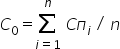 где:Cо – суммарная оценка степени достижения целевых показателей муниципальной программы;Cп – степень достижения целевого показателя муниципальной программы; i – номер показателя муниципальной программы;n – количество целевых показателей муниципальной программы.Если суммарная оценка степени достижения целевых показателей муниципальной программы составляет 0,95 и выше, это характеризует высокий уровень эффективности реализации муниципальной программы по степени достижения целевых показателей.Если суммарная оценка степени достижения целевых показателей муниципальной программы составляет от 0,75 до 0,95, это характеризует удовлетворительный уровень эффективности реализации муниципальной программы по степени достижения целевых показателей.Если суммарная оценка степени достижения целевых показателей муниципальной программы составляет менее 0,75, это характеризует низкий уровень эффективности реализации муниципальной программы по степени достижения целевых показателей.Степень реализации всех основных мероприятий, приоритетных основных мероприятий и мероприятий ведомственных целевых программ, предусмотренных к реализации в отчетном году, оценивается как доля основных мероприятий, приоритетных основных мероприятий и мероприятий ведомственных целевых программ, выполненных в полном объеме, по следующей формуле:СРом = Мв / М,где:СРом – степень реализации степень реализации основных мероприятий, приоритетных основных мероприятий и мероприятий ведомственных целевых программ;Мв – количество основных мероприятий, приоритетных основных мероприятий и мероприятий ведомственных целевых программ, выполненных в полном объеме, из числа основных мероприятий, приоритетных основных мероприятий и мероприятий ведомственных целевых программ, запланированных к реализации в отчетном году;М – общее количество основных мероприятий, приоритетных основных мероприятий и мероприятий ведомственных целевых программ, запланированных к реализации в отчетном году.Основное мероприятие, приоритетное основное мероприятие и мероприятие ведомственной целевой программы может считаться выполненным в полном объеме при достижении в совокупности следующих результатов:если фактически достигнутое значение показателя составляет 95 и более процентов от запланированного. В том случае, когда для описания результатов реализации основного мероприятия используются несколько показателей, для оценки степени реализации основного мероприятия, приоритетного основного мероприятия и мероприятий ведомственных целевых программ применяется среднее арифметическое значение отношений фактических значений показателей к запланированным значениям;если достигнут ожидаемый результат и выполнены контрольные события, относящиеся к реализации данного основного мероприятия, приоритетного основного мероприятия и мероприятия ведомственной целевой программы.Если суммарная оценка степени реализации основных мероприятий, приоритетных основных мероприятий и мероприятий ведомственных целевых программ муниципальной программы составляет 0,95 и   более,   это характеризует высокий уровень эффективности реализации муниципальной программы по степени реализации основных мероприятий.Если суммарная оценка степени реализации основных мероприятий, приоритетных основных мероприятий и мероприятий ведомственных целевых программ составляет от 0,75 до 0,95, это характеризует удовлетворительный уровеньэффективности реализации муниципальной программы по степени реализации основных мероприятий.Если суммарная оценка степени реализации основных мероприятий, приоритетных основных мероприятий и мероприятий ведомственных целевых программ составляет менее 0,75, это характеризует низкий уровень эффективности реализации муниципальной программы по степени реализации основных мероприятий.Бюджетная эффективность реализации муниципальной программы Самбекского сельского поселения рассчитывается в несколько этапов.Степень реализации основных мероприятий, приоритетных основных мероприятий и мероприятий ведомственных целевых программ (далее – мероприятий), финансируемых за счет средств бюджета поселения, безвозмездных поступлений в бюджет поселения, оценивается как доля мероприятий, выполненных в полном объеме, по следующей формуле:СРм = Мв / М,где:СРм – степень реализации мероприятий;Мв – количество мероприятий, выполненных в полном объеме, из числа мероприятий, запланированных к реализации в отчетном году;М –   общее   количество   мероприятий,   запланированных   к   реализации в отчетном году.Мероприятие может считаться выполненным в полном объеме при достижении следующих результатов:если фактически достигнутое значение показателя составляет 95 и более процентов от запланированного. В том случае, когда для описания результатов реализации основного мероприятия используются несколько показателей, для оценки степени реализации основного мероприятия применяется среднее арифметическое значение отношений фактических значений показателей к запланированным значениям;если достигнут ожидаемый результат и выполнены контрольные события, относящиеся к реализации данного основного мероприятия.Степень соответствия запланированному уровню расходов за счет средств бюджет поселения, безвозмездных поступлений в бюджет поселения  оценивается как отношение фактически произведенных в отчетном году бюджетных расходов на реализацию муниципальной программы к их плановым значениям по следующей формуле:ССуз = Зф / Зп,где:ССуз – степень соответствия запланированному уровню расходов;Зф – фактические бюджетные расходы на реализацию муниципальной программы в отчетном году;Зп – плановые бюджетные ассигнования на реализацию муниципальной программы в отчетном году.Эффективность использования средств бюджета поселения рассчитывается как отношение степени реализации мероприятий к степени соответствия запланированному уровню расходов за счет средств бюджета поселения,безвозмездныхпоступлений в бюджет поселения  по следующей формуле:где:ЭисЭис   СР м  / СС уз ,– эффективность использования финансовых ресурсов на реализациюпрограммы;СР мСС уз– степень реализации всех мероприятий программы;–	степень	соответствия	запланированному	уровню	расходовиз бюджета поселения.Бюджетная эффективность реализации программы признается: высокой, в случае если значение Эис составляет 0,95 и более; удовлетворительной, в случае если значение Эис составляет от 0,75 до 0,95; низкой, в случае если значение Эис составляет менее 0,75.Для	оценки	эффективности	реализации	программы	применяются следующие коэффициенты значимости:степень достижения целевых показателей – 0,5; реализация основных мероприятий – 0,3; бюджетная эффективность – 0,2.Уровень реализации муниципальной программы в целом оценивается по формуле:УРпр = Эо х 0,5 + СРом х 0,3 + Эис х 0,2.Уровень реализации муниципальной программы в отчетном году признается высоким, если УРпр составляет 0,95 и более;уровень реализации муниципальной программы в отчетном году признается удовлетворительным, если УРпр составляет от 0,75 до 0,95;уровень реализации муниципальной программы в отчетном году признается низким, если УРпр составляет менее 0,75.Наименование муниципальной программы Самбекского сельского поселенияОтветственный исполнитель муниципальной программы Самбекского сельского поселенияСоисполнители муниципальной программы Самбекского сельского поселенияУчастники муниципальной программы Самбекского сельского поселенияПодпрограммы муниципальной программы Самбекского сельского поселенияПрограммно-целевые инструменты муниципальной программы Самбекского сельского поселенияЦели муниципальной программы Самбекского сельского поселенияЗадачи муниципальной программы Самбекского сельского поселенияЦелевые показатели муниципальной программы Самбекского сельского поселенияЭтапы и сроки реализации муниципальной программы Самбекского сельского поселенияРесурсное обеспечение муниципальной программы Самбекского сельского поселенияОжидаемые результаты реализации муниципальной программы Самбекского сельского поселения